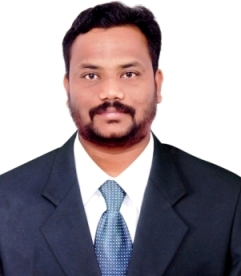 PhD  	Anna University.  ,    IC Engines, Automobile Engineering, 2022			M.E    MIT, Anna University.        	Automobile Engineering, 2012B.E 	SREC, Anna University	Automobile Engineering, 2009Teaching & Research Experience:	11  yearsResearch InterestAutomobile Engineering, (IC Engines , Alternative Fuels ,Power train, Vehicle Dynamics and  Electric Vehicles)Key areas: MATLAB, ANOVA, MRSN, Computational Fluid Dynamics, Design of Experiments, Taguchi Methods, Automotive Transmissions, Automotive Braking System, Suspension system, Finite element analysis (FEA), Electric Vehicle Battery Management System, Embedded System for Automotive VehiclesDr. G. RAVIAssistant Professor, SVCEemail:gravi@svce.ac.in,phone: 27152000 Ext. 454
Mobile: 9962706036